Escape From Sobibor:  Quiz		Name_____________________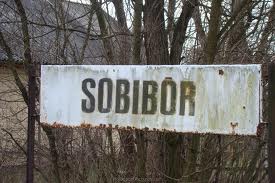 								Period_____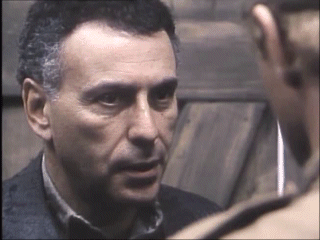 _____1.  Sobibor was located in what country? Germany Yugoslavia Hungary Poland_____2.  Some of the deportees were advised at the train station to Claim they had dysentery. Say they had a “trade.” “Run like the wind, and don’t look back.” Never speak German._____3.  The Jews working at the train station were warned to Make sure the deportees stayed calm. Make the area look presentable. Always salute a superior officer. Never bring a baby into the camp._____4.  A woman deportee refused to give up her duffle bag because it contained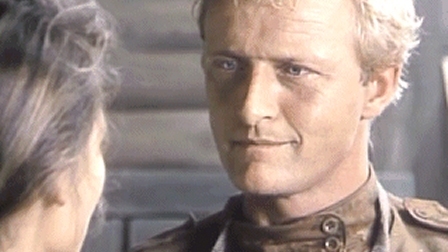  A baby Rabbits Her sewing equipment Her goldsmithing tools_____5.  Luka went from working as a seamstress to taking care of the Infants Cattle Rabbits Nazis_____6.  How did        discover that his wife and child were dead? He saw them in front of a firing squad. He found his daughter’s clothes while sorting. The camp commandant told him. Sasha had them murdered._____7.  One of the Nazis said, “These Dutch will behave themselves.”  	What was the 	biggest difference between the Dutch and the usual deportees? Most of them were from a higher socio-economic group.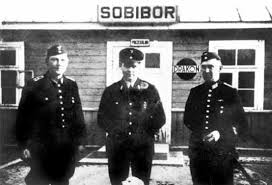  The Dutch were more frightened of the Nazis. The leader of the Dutch warned them to be obedient. The Dutch Jews weren’t Orthodox._____8.  Thirteen men were forced to Pick a “death-partner.” Work without rations for 50 days. Place a gold coin on each Nazi’s uniform. Dig a tunnel at least 50 yards long._____9.  Sasha and his men were Warned not to go with the women and children to the showers. Captured Russian soldiers who were all Jewish. Able to escape the showers because of their ability as chefs. Ukrainian by birth, but sided with the Nazis once the war began._____10.  The escape plan was for freeing which of the prisoners? All who could get through the tunnel in 10 hours. All the Kapos and those healthy enough to fight. Only the shoemakers and goldsmiths. All 600 of the prisoners._____11.  Part of the escape plan was to use what traits of the Germans against them? Punctuality and greed. Sloth and bad hygiene. Athleticism and pride. Claustrophobia and guilt._____12.  What does Luka give to Sasha? A good luck kiss. A good luck shirt. A good luck rabbit’s foot. A good luck whistle.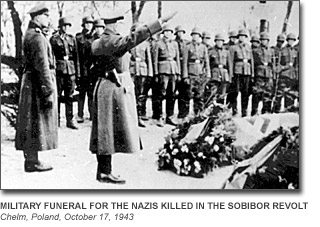 